おくたま登山学校第４回実技講習・「山の日」記念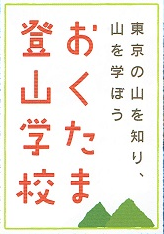 雲取山テント泊山行めざせ！東京都の最高峰（２０１７ｍ）　※　小屋泊も可山の中に１泊して秋山をたっぷり味わいましょう。また、山岳環境保護、「山の日」について学びましょう（主催）公益社団法人　東京都山岳連盟　　　　　　　　　　　　　　　　　　　　　　　　　　　（共催）モリパーク　アウトドアヴィレッジ１．期日　平成３０年１０月２０日（土）～２１日（日）集合：ＪＲ奥多摩駅・駅前集合　８：２５　※　ホリディ―快速おくたま１号８：２１分着　　　駅前発８：３５西東京バスで鴨沢バス停へ　　　車の方は、小袖乗越駐車場（丹波山村村営駐車場）９：４５集合　解散：ＪＲ奥多摩駅　２１日（日）１５：３０頃２．対象　おくたま登山学校受講生　一般の方も参加歓迎　Ａ班：七ツ石小屋テント場泊　小袖乗越駐車場からゆっくりペースで約４時間　Ｂ班：七ツ石小屋の小屋泊　　同上　Ｃ班：奥多摩小屋テント場泊　小袖乗越駐車場からゆっくりペースで約５時間半３．行程　　２０日（土）鴨沢～小袖乗越駐車場～七ツ石小屋（A、B班泊）～奥多摩小屋（C班泊）　　　　　　　小袖駐車場で全員集合し（１０：００予定）開校式の後、出発します　２１日（日）小屋～小雲取山～避難小屋～雲取山～　往路を鴨沢に下山４．参加費（保険料込）一般：10,０00円　都岳連・加盟団体会員・jRO会員：8,500 円　　個人会員：8,000円交通費、テント場代、小屋代、及び食費は別途申込受付後受講料を下記口座にお振込みください。ゆうちょ銀行　〇一九店　当座預金　００６０１７４　公益社団法人東京都山岳連盟５．申込み　　　１０月１７日（水）までにメール、またはＦＡＸで以下宛お申込み下さい。（別紙申込書をご使用ください）メール：　koshu@togakuren.com　　　　ＦＡＸ　０３－３５２６－２５５１６．持ち物　　　　装備・食糧　チェック表　　註：原則的に、各自でテントや寝袋、コンロを用意してください。テントをお持ちでない方で共同テント泊ご希望の方、レンタル希望の方は申込書にその旨ご記入ください。夕食と朝食は各テントごとに行います。　　　　七ツ石小屋は素泊まり（4,000円）で宿泊できます。※レンタル料　テント1,000円　寝袋300円　マット300円　コンロ300円７．服装について　　行動中は汗ばむこともありますが、朝晩は標高も相まってかなり冷えます。当然寒さにも慣れていませんので、重ね着（レイヤードによるウエアリング）で調節できるようにしてください。また、この時季は、手袋と帽子は必携です。インナーは、吸汗速乾の機能を持つ生地素材のものを身に着けてください。おくたま登山学校第4回実技講習申込書２０１８年10月20日（土）～21日（日）実施公益社団法人東京都山岳連盟おくたま登山学校　担当者　行FAX　０３－３５２６－２５５１　　　　Mail　koshu@togakuren.com申込者　　　氏名　　　　　　　　　　　ふりがな　　　　　　　　　　　生年月日（西暦）　　年　　月　　日性別　　　　　　血液型　　　　　　　　　　加入山岳保険名　　　　　　　　　　　　　　　　　住所　〒　　　　　　　　　　　　　　　　　　　　　　　　　　　　　　　　　　　　　　　　　携帯電話番号　　　　　　　　　　　　　　　　Fax　　　　　　　　　　　　　　　　　　 　　　Mail　　　　　　　　　　　　　　　　　　　　　　　　　　　　　　　　　　　　　　　　　　　所属　　□をㇾ印チェックし、必要事項を記入願います。　　□所属会名　　　　　　　　　　　　　　　　　　　　　　　　　　 　□個人会員　　　　　　□その他　　　　　　　　　　　　　　　　□ｊRO会員　　　　　　　□無所属　　　　　　　緊急連絡先氏名　　　　　　　　　　　　　　　　　　　　ふりがな　　　　　　　　　　　　　　　　　　　電話番号　　　　　　　　　　　　　　　　　　　　　　　　　　　　　　　　　　　　　　　　　希望コース　　□A班（七つ石小屋テント泊）　　□B班（七ツ石小屋泊）　　□C班（奥多摩小屋テント泊）　　　　※　□テント泊の場合、共同テント希望レンタル希望　　□テント（2人用程度）1,000円　　□寝袋 300円　　□マット 300円　　□コンロ300円移動手段　　□公共交通機関利用　　　□自家用車利用健康状態体力的なこと、その他予め講師に伝えておきたいことがあればご記入ください。装備装備食糧、装備、着替え　ザック　(３５Ｌ以上)　ザックカバー　雨具（傘のみは不可）　防寒着（任意）シャツ（長袖）　シャツ（半袖）　ズボン　パンツ　靴下　予備靴下　靴（登山用ハイカット）スパッツ（任意）　ストック（任意）シュラフ　個人用マット　食器　コンロガス帽子手袋（要保温性）水筒（１L以上推奨）タオルちり紙ゴミ袋　 ヘッドランプ地図（当日配布）磁石筆記具財布健康保険証携帯（任意）ｽﾏｰﾄﾌｫﾝ（任意）※Geographica導入のことカメラ（任意）熊鈴、ﾎｲｯｽﾙ（任意）　夕食（1日目）　朝食（2日目）　昼食（2食）行動食、非常食　持薬　ナイフ　ライター　着替え他予備品　ザック　(３５Ｌ以上)　ザックカバー　雨具（傘のみは不可）　防寒着（任意）シャツ（長袖）　シャツ（半袖）　ズボン　パンツ　靴下　予備靴下　靴（登山用ハイカット）スパッツ（任意）　ストック（任意）シュラフ　個人用マット　食器　コンロガス帽子手袋（要保温性）水筒（１L以上推奨）タオルちり紙ゴミ袋　 ヘッドランプ地図（当日配布）磁石筆記具財布健康保険証携帯（任意）ｽﾏｰﾄﾌｫﾝ（任意）※Geographica導入のことカメラ（任意）熊鈴、ﾎｲｯｽﾙ（任意）共同装備　ザック　(３５Ｌ以上)　ザックカバー　雨具（傘のみは不可）　防寒着（任意）シャツ（長袖）　シャツ（半袖）　ズボン　パンツ　靴下　予備靴下　靴（登山用ハイカット）スパッツ（任意）　ストック（任意）シュラフ　個人用マット　食器　コンロガス帽子手袋（要保温性）水筒（１L以上推奨）タオルちり紙ゴミ袋　 ヘッドランプ地図（当日配布）磁石筆記具財布健康保険証携帯（任意）ｽﾏｰﾄﾌｫﾝ（任意）※Geographica導入のことカメラ（任意）熊鈴、ﾎｲｯｽﾙ（任意）薬品セットテント、テントマットランタン・ガス非常用薬品類搬送用ネット非常用保温シート記録用カメラ